                 FZ.2380.32.S.21.2021INFORMACJAO WYBORZE NAJKORZYSTNIEJSZEJ OFERTY	Na podstawie art. 253 ust. 2 ustawy Prawo zamówień publicznych Zamawiający informuje, że w postępowaniu prowadzonym w trybie przetargu nieograniczonego na DOSTAWĘ SAMOCHODU OSOBOWEGO TERENOWEGO 4x4 w POLICYJNEJ WERSJI OZNAKOWANEJ (postępowanie nr 32/S/21) jako najkorzystniejsza została wybrana oferta Wykonawcy: AUTO PARK Sp. z o.o. Sp. k., ul. Elewatorska 60, 15-620 Białystok, z ceną ofertową brutto: 166.903,00 zł.Uzasadnienie wyboru: Zgodnie z art. 239 ust. 1 ustawy w/w oferta jest najkorzystniejsza na podstawie kryteriów oceny ofert określonych w dokumentach zamówienia.Punktacja przyznana złożonym w postępowaniu ofertom:Zgodnie z postanowieniami SWZ, w przypadku, gdy informacje podane przez Wykonawców                      w ofertach były rozbieżne z danymi ze świadectwa zgodności WE, Zamawiający przyznał punkty na podstawie danych ze świadectwa zgodności.    Sławomir WilczewskiBiałystok, dnia 17 listopada 2021 rokuBiałystok, dnia 17 listopada 2021 rokuBiałystok, dnia 17 listopada 2021 rokuBiałystok, dnia 17 listopada 2021 rokuBiałystok, dnia 17 listopada 2021 roku                         ZastępcaKomendanta Wojewódzkiego Policji w Białymstoku                         ZastępcaKomendanta Wojewódzkiego Policji w Białymstoku                         ZastępcaKomendanta Wojewódzkiego Policji w BiałymstokuNr ofertyNazwa(firma)i adres WykonawcyCena brutto w zł/ liczba punktów w kryterium cena = 60%Rozstaw osi/ liczba punktów w kryterium rozstaw osi = 10%Moc netto silnika/ liczba punktów w kryterium moc netto silnika= 10%Zużycie energii rozumiane jako zużycie paliwa w cyklu łączonym/ liczba punktów w kryterium zużycie energii = 10%Emisja dwutlenku węgla w cyklu łączonym/ liczba punktów w kryterium emisja dwutlenku węgla = 3%Emisja zanieczyszczeń: tlenków azotu, cząstek stałych oraz węglowodorów/ liczba punktów w kryterium emisja zanieczyszczeń = 2%Kamera cofania sprzężona / liczba punktów w kryteriu kamera 5%Łączna liczba punktów1AUTO PARK Sp. z o.o. Sp. k.ul. Elewatorska 6015-620 Białystok166.903,00 zł/ 60,00 pkt2690 mm/10,00 pkt129 kW/10 pkt7,5/100 km/ 10 pkt170 g/km/3 pkt25,06 mg/km/2 pkt5 pkt100,00 pkt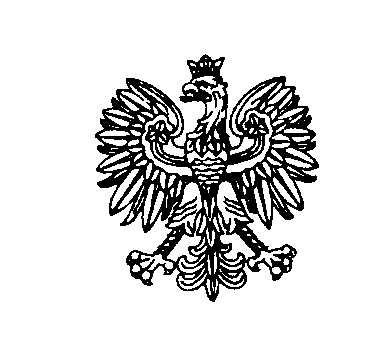 